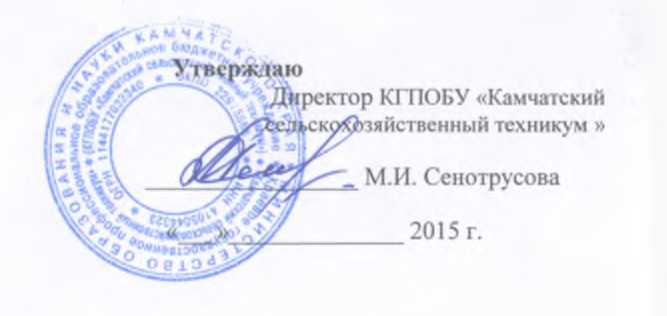 УЧЕБНЫЙ ПЛАНосновной профессиональной образовательной программысреднего профессионального образования программы подготовки специалистов среднего звена                     краевого государственного профессионального образовательного бюджетного учреждения  «Камчатский сельскохозяйственный техникум»                                                                                                                    по специальности35.02.05 Агрономия по программе базовой подготовкипериод обучения 01.09.2015г.- 30.06.2018 г.                                                                             Квалификация: агроном                                                                                                            Форма обучения –  очная                                                                                                         Нормативный срок обучения – 2 года 10 месяцев                                                                                       На базе  среднего общего образованияПояснительная записка1.1 Нормативная база реализации ППССЗ           Настоящий учебный план основной профессиональной образовательной программы среднего профессионального образования - программы подготовки специалиста среднего звена по специальности 35.02.05 Агрономия краевого государственного профессионального образовательного бюджетного учреждения  «Камчатский сельскохозяйственный техникум»   разработан на основе:Федерального закона от 29.12.2012г. № 273-ФЗ «Об образовании в Российской Федерации»;Федерального государственного образовательного стандарта среднего профессионального образования по специальности 35.02.05 Агрономия, утвержденного приказом Министерства образования и науки Российской Федерации от 07.05.2014 г. № 454, зарегистрированного в Минюсте России 26 июня 2014 г. № 32871;Положения о  практике обучающихся, осваивающих основные профессиональные образовательные программы среднего профессионального образования, утвержденным приказом Министерства образования и науки Российской Федерации  от  18.04. 2013 г. № 291;Порядка организации и осуществления образовательной деятельности по образовательным программам среднего профессионального образования,  утвержденным приказом Министерства образования и науки Российской Федерации  от 14.06.2013 г. № 464;Приказа Министерства образования и науки Российской Федерации от 15.12.2014 г. № 1580 «О внесении изменений в Порядок организации и осуществления образовательной деятельности по образовательным программам среднего профессионального образования,  утвержденным приказом Министерства образования и науки Российской Федерации  от 14.06.2013 г. № 464;Письма Министерства образования и науки Российской Федерации от 20.10.2010г. № 12-69 «О разъяснениях по формированию учебного плана ОПОП НПО и СПО»;Разъяснений ФИРО по формированию учебного плана ОПОП НПО/СПО ( www. Firo. ru).1.2 Организация учебного процесса и режим занятий       Учебный план вводится  с 01.09.2015 г.        Учебный процесс организован следующим образом: продолжительность учебной недели – шестидневная;учебные занятия группируются парами, для всех видов аудиторных занятий академический час устанавливается продолжительностью 45 минут;максимальный объем учебной нагрузки обучающихся составляет 54 часа в неделю, включая все виды обязательной аудиторной и внеаудиторной учебной работы;максимальный объем обязательной аудиторной учебной нагрузки обучающихся составляет 36 часов в неделю;формы и процедуры текущего контроля знаний и умений определяются предметными (цикловыми) комиссиями, при этом используется пятибалльная оценка знаний и умений обучающихся;на промежуточную аттестацию выносятся не более 2-х экзаменов в неделю для учебных дисциплин, МДК. По дисциплинам, по которым не       предусматриваются экзамены, завершающей формой контроля является зачет. Промежуточная аттестация в форме зачета (дифференцированного зачета)  проводится за счет часов, отведенных на освоение соответствующего модуля или дисциплины;количество экзаменов в процессе промежуточной аттестации обучающихся не более 8 экзаменов в учебном году, количество зачетов – 10, включая дифференцированные зачеты по производственным практикам. В указанное количество не входят экзамены и зачеты по физической культуре (приказ Министерства образования и науки Российской Федерации  от 14.06.2013 г. № 464);курсовой проект по  МДК.01.01 «Технологии производства продукции растениеводства» и курсовая работа по МДК.04.01 «Управление структурным  подразделением  организации» проводятся за счет часов, отведенных на изучение  междисциплинарного курса;при освоении программ профессиональных модулей в последнем семестре изучения формой итоговой аттестации по модулю  является экзамен (квалификационный ) (проверка сформированности компетенций и готовности к выполнению вида профессиональной деятельности, определенного в разделе «Требования к результатам освоения ОПОП» ФГОС). Экзамен (квалификационный)  проставляется после освоения обучающимся компетенций при  изучении теоретического материала  по модулю и прохождения практик. Итогом проверки является однозначное решение: «вид профессиональной деятельности освоен/не освоен» При освоении программ междисциплинарных курсов (МДК) в последнем семестре изучения формой промежуточной аттестации по МДК является экзамен  или дифференцированный зачет;консультации для обучающихся очной формы получения образования (групповые, индивидуальные) предусматриваются в объеме 100 часов на учебную группу на каждый учебный год и проводятся по расписанию;диапазон допустимых значений практикоориентированности для СПО подготовки специалистов среднего звена базовой подготовки лежит в пределах  50% - 65% и составляет для учебного плана  63,2 %;в период обучения с юношами проводятся учебные сборы;Таблица. Распределение практик по профессиональным модулямпо дисциплине «Физическая культура» предусмотрено еженедельно 2 часа обязательных аудиторных занятий и 2 часа самостоятельной учебной нагрузки (за счет различных форм внеаудиторных занятий в спортивных кружках и секциях);предусмотрены следующие виды практик: учебная, по профилю специальности, преддипломная. Учебная практика проводится концентрировано на базе техникума в специализированных лабораториях и тренажерах (тренажерных комплексах). Практики по профилю специальности и преддипломная проводятся в профильных организациях концентрировано. ( Таблица);периодичность промежуточной аттестации определена графиком учебного процесса;1.3. Формирование вариативной части ППССЗ                 На основании решения методического совета техникума (протокол №  от __  ______ 20__   г.) и по согласованию с работодателями часы вариативной части ФГОС  (828 часов обязательных аудиторных занятий) распределены следующим образом:на введение в общий гуманитарный и социально-экономический цикл  двух учебных дисциплин, предложенных техникумом (96 часов): «Русский язык и культура речи» (48 часов); «Основы православной культуры» (48 часов); на введение в цикл общепрофессиональных дисциплин трех новых учебных дисциплин (114 часов): «Биохимия растения» (40 часов); «Селекция растений на Камчатке» (32 часа); «Кормопроизводство» (42 часа);на ведение трех новых междисциплинарных курсов (616 часов): МДК.05.01 «Подготовка тракториста-машиниста сельскохозяйственного производства» (320 часов); МДК.05.02 «Подготовка  плодоовощевода» (96 часов); МДК.05.03 «Подготовка водителя категории «В» и «С»» (200 часа);на увеличение объема часов профессионального модуля ПМ.04 «Управление работами по производству и переработке  продукции растениеводства» (2 часа).1.4. Порядок аттестации обучающихся                                                                             Государственная итоговая  аттестация включает подготовку и защиту выпускной квалификационной работы. Обязательные требования – соответствие тематики выпускной квалификационной работы содержанию одного или нескольких профессиональных модулей. Необходимым условием допуска к государственной итоговой аттестации является представление документов, подтверждающих освоение обучающимся компетенций при изучении им теоретического материала и прохождении учебной практики и производственной практики по каждому из основных видов профессиональной деятельности.            Государственный экзамен ППССЗ не предусмотрен.             Требования к содержанию, объему и структуре выпускной квалификационной работы определяются образовательным учреждением на основании порядка проведения государственной итоговой аттестации выпускников по программам СПО, утвержденного федеральным органом исполнительной власти, осуществляющим функции по выработке государственной политики и нормативно-правовому регулированию в сфере образования.             Выпускная квалификационная работа представляет собой законченную разработку на заданную тему, написанную лично автором под руководством научного руководителя, свидетельствующую об умении автора работать с литературой, обобщать и анализировать фактический материал, используя теоретические знания и практические навыки, полученные при освоении профессиональной образовательной программы, содержащую элементы научного исследования. В выпускной квалификационной работе  могут использоваться материалы исследований, отраженные в выполненной ранее студентом курсовой работе.                                                                            Оценка качества освоения основной профессиональной образовательной программы  включает текущий контроль знаний, промежуточную и государственную итоговую аттестацию обучающихся.            Текущий контроль результатов подготовки осуществляется в процессе проведения практических занятий, выполнения самостоятельной работы обучающимися или в режиме тестирования.  Промежуточная аттестация проводится в соответствии с календарным учебным графиком и включает зачет, дифференцированный зачет, экзамен. При реализации ППССЗ в семестрах, в которых  промежуточная аттестация включает более чем два экзамена, запланировано использование модульно-компетентностного подхода в профессиональном образовании. При освоении программ профессиональных модулей формой промежуточной аттестации по профессиональным модулям является экзамен (квалификационный) - проверка сформированности компетенций и готовности к выполнению вида профессиональной деятельности, определенного в разделеV «Требования к результатам освоения программы подготовки специалистов среднего звена» ФГОС. Экзамен (квалификационный)  проставляется после освоения обучающимся компетенций при  изучении теоретического материала  по модулю и прохождения практик.  При освоении программ междисциплинарных курсов (МДК) в последнем семестре изучения формой промежуточной аттестации по МДК является дифференцированный зачет. В ходе промежуточных аттестаций проверяется уровень сформированности компетенций, которые являются базовыми при переходе к следующему году обучения.  Для аттестации обучающихся на соответствие их персональных достижений поэтапным требованиям соответствующей ОПОП (текущая и промежуточная аттестации) созданы  фонды оценочных средств, позволяющие оценить знания, умения и освоенные компетенции. Фонды оценочных средств для промежуточной аттестации разработаны и утверждены техникумом  самостоятельно.          За весь период обучения студенты сдают при реализации ППССЗ на базе основного общего образования с техническим профилем получаемого профессионального образования – 6 зачетов, 30 дифференцированных зачетов, 15 экзаменов.           Оценка компетенций обучающихся происходит в форме тестирования, демонстрации умений.  В техникуме созданы условия для максимального приближения программ текущей и промежуточной аттестации обучающихся по дисциплинам и междисциплинарным курсам профессионального цикла к условиям их будущей профессиональной деятельности. Для чего, кроме преподавателей конкретной дисциплины (междисциплинарного курса), в качестве внешних экспертов привлекаются работодатели, преподаватели, читающие смежные дисциплины.  разрабатывается ведущими преподавателями цикловой комиссии с учетом заявок  организаций.2.График учебного процесса3. Сводные данные по бюджету времени (в неделях)4.План учебного процесса<1> Вождение тракторов категории «В» и «С» проводится вне сетки учебного времени в суммарном объеме 30 часов на каждого обучающегося (Программа подготовки трактористов категории «В», Москва, ИРПО, 2001; Программа подготовки трактористов категории «С», Москва, ИРПО, 2001). Индивидуальное вождение проводиться с каждым обучающимся в дни теоретических занятий и учебной практики по профессиональному модулю ПМ.05 согласно графика под руководством мастера производственного обучения. Внутренний экзамен по практическому вождению трактора принимается в третем семестре двумя этапами: первый - на автодроме; второй - на специальном маршруте в условиях реального функционирования самоходной машины. Практический экзамен проводится на самоходных машинах соответствующей категории. Сдача квалификационного экзамена проводятся в Гостехнадзоре на право получения удостоверения тракториста-машиниста сельскохозяйственного производства категории B, C.<2> Вождение транспортных средств категории «С» с механической трансмиссией проводится вне сетки учебного времени в объеме 72 часов на основании приказа Министерства образования и науки Российской Федерации от 26.12.2013 г. № 1408 «Об утверждении примерных программ профессионального обучения водителей транспортных средств соответствующих категорий и подкатегорий». Индивидуальное вождение проводиться с каждым обучающимся в дни теоретических занятий и учебной практики по профессиональному модулю ПМ.05 согласно графика под руководством мастера производственного обучения. По окончании обучения вождению на транспортном средстве с механической трансмиссией обучающийся допускается к сдаче квалификационного экзамена на транспортном средстве с механической трансмиссией.       Вождение транспортных средств категории «В» с механической трансмиссией проводится вне сетки учебного времени в объеме 26 часов на основании приказа Министерства образования и науки Российской Федерации от 26.12.2013 г. № 1408 «Об утверждении примерных программ профессионального обучения водителей транспортных средств соответствующих категорий и подкатегорий». Индивидуальное вождение проводиться с каждым обучающимся в дни теоретических занятий и учебной практики по профессиональному модулю ПМ.05 согласно графика под руководством мастера производственного обучения.. По окончании обучения вождению на транспортном средстве с механической трансмиссией обучающийся допускается к сдаче квалификационного экзамена на транспортном средстве с механической трансмиссией.       Аттестация по итогам изучения профессионального модуля ПМ.05 проводится в два этапа: 1 этап: теоретический экзамен в ГИБДД; 2 этап: практический экзамен по вождению автомобиля.Обозначения: Э (К)- экзамен (квалификационный)  по профессиональному модулю.Примечание: комплексный экзамен (квалификационный) проводится по профессиональным модулям ПМ.03, ПМ.04, ПМ.05.01, ПМ.05.02, ПМ.05.03 и  ПМ.05.04.5. Перечень кабинетов, лабораторий, мастерских и других помещений                                          Согласовано   Председатели предметных (цикловых) комиссий         ___________________________________________      ___________________________________________      ___________________________________________      ___________________________________________                                              Заместитель директора по учебно-производственной   работе                                         №Профессиональный модуль, в рамках которого проводится практикаНаименованиепрактикиУсловияреализацииСеместрДлительность1Реализация агротехнологий различной интенсивности УчебнаяКонцентрировано2,3,43 недели1Реализация агротехнологий различной интенсивности Производственная (по специальности)Концентрировано4,510 недель2Защита почв от эрозии и дефляции, воспроизводство их плодородияУчебнаяКонцентрировано2,32 недели2Защита почв от эрозии и дефляции, воспроизводство их плодородияПроизводственная (по специальности)Концентрировано33 недели3Хранение, транспортировка, предпродажная подготовка и реализация продукции растениеводстваПроизводственная (по специальности)Концентрировано5,62 недели4Управление работами по производству и переработке  продукции растениеводстваПроизводственная (по специальности)Концентрировано61 неделя5Выполнение работ по одной или нескольким профессиям рабочих, должностям служащих: Тракторист – машинист сельскохозяйственного производства, код 19205; Плодоовощевод, код 16668; Водитель автомобиля категорий «В» и «С», код 11442.УчебнаяКонцентрировано21 неделя5Выполнение работ по одной или нескольким профессиям рабочих, должностям служащих: Тракторист – машинист сельскохозяйственного производства, код 19205; Плодоовощевод, код 16668; Водитель автомобиля категорий «В» и «С», код 11442.Производственная (по профессии)Концентрировано3-611 недель6Производственная (преддипломная)Концентрировано64 неделиВсегоВсегоВсегоВсегоВсего37 недельКурсСентябрьСентябрьСентябрьСентябрь295ОктябрьОктябрьОктябрь272НоябрьНоябрьНоябрьНоябрьДекабрьДекабрьДекабрьДекабрь294ЯнварьЯнварьЯнварь261ФевральФевральФевраль231МартМартМартМарт27АпрельАпрельАпрель27МайМайМайМайИюньИюньИюньИюньИюнь295ИюльИюльИюль29АвгустАвгустАвгустАвгустКурс178141521222829561213192026272391016172324301781415232228294511121819252612891516222312891516222326341013192026341011171824253117178141521222829561213192026128915162223311234567891011121314151617181920212223242526272829303132333435363738394040414243444546474849505152IАККУУУУППККККККККIIУУППППППАККАУПППППППКККККККККIIУУППППППАККАУПППППППКККККККККIIУУППППППАККАУПППППППКККККККККIIУУППППППАККАУПППППППКККККККККIIУУППППППАККАУПППППППКККККККККIIУУППППППАККАУПППППППКККККККККIIIПППППППППАККАППППДДДДИИИИИИИIIIПППППППППАККАППППДДДДИИИИИИИIIIПППППППППАККППППАДДДДИИИИИИИIIIПППППППППАККППППАДДДДИИИИИИИIIIПППППППППАККППППАДДДДИИИИИИИIIIПППППППППАККППППАДДДДИИИИИИИОбозначения:Теоретическое обучение     АПромежуточная аттестация  УУчебная  ППроизводственная практика ДПреддипломная практика  ИИтоговая государственная аттестация ККаникулыКурсыОбучение по дисциплинам и междисциплинарным курсамУчебная практикаПроизводственная практикаПроизводственная практикаПромежуточная аттестацияГосударственная итоговаяаттестацияКаникулыВсего (по курсам)КурсыОбучение по дисциплинам и междисциплинарным курсамУчебная практикапо профилю специальностипреддипломнаяПромежуточная аттестацияГосударственная итоговаяаттестацияКаникулыВсего (по курсам)1 курс3632110522 курс 24312211523 курс 1613426243Всего7662745623147ИндексИндексИндексНаименование дисциплин, профессиональных модулей, междисциплинарных курсов, практикФормы промежуточной аттестации (распределение по семестрам)Формы промежуточной аттестации (распределение по семестрам)Учебная нагрузка обучающихся (в часах)Учебная нагрузка обучающихся (в часах)Учебная нагрузка обучающихся (в часах)Учебная нагрузка обучающихся (в часах)Учебная нагрузка обучающихся (в часах)Учебная нагрузка обучающихся (в часах)Учебная нагрузка обучающихся (в часах)Распределение обязательной нагрузки и практик по курсам и семестрам (часов в семестр)Распределение обязательной нагрузки и практик по курсам и семестрам (часов в семестр)Распределение обязательной нагрузки и практик по курсам и семестрам (часов в семестр)Распределение обязательной нагрузки и практик по курсам и семестрам (часов в семестр)Распределение обязательной нагрузки и практик по курсам и семестрам (часов в семестр)Распределение обязательной нагрузки и практик по курсам и семестрам (часов в семестр)Распределение обязательной нагрузки и практик по курсам и семестрам (часов в семестр)Распределение обязательной нагрузки и практик по курсам и семестрам (часов в семестр)Распределение обязательной нагрузки и практик по курсам и семестрам (часов в семестр)Распределение обязательной нагрузки и практик по курсам и семестрам (часов в семестр)Распределение обязательной нагрузки и практик по курсам и семестрам (часов в семестр)ИндексИндексИндексНаименование дисциплин, профессиональных модулей, междисциплинарных курсов, практикФормы промежуточной аттестации (распределение по семестрам)Формы промежуточной аттестации (распределение по семестрам)МаксимальнаяСамостоятельная работа Обязательная аудиторная нагрузкаОбязательная аудиторная нагрузкаОбязательная аудиторная нагрузкаОбязательная аудиторная нагрузкаОбязательная аудиторная нагрузка1 курс1 курс1 курс2 курс2 курс2 курс2 курс2 курс3 курс3 курс3 курсИндексИндексИндексНаименование дисциплин, профессиональных модулей, междисциплинарных курсов, практикФормы промежуточной аттестации (распределение по семестрам)Формы промежуточной аттестации (распределение по семестрам)МаксимальнаяСамостоятельная работа Всего занятийв т. ч.в т. ч.в т. ч.в т. ч.1сем2сем2сем3сем4сем4сем4сем4сем5сем6сем6семИндексИндексИндексНаименование дисциплин, профессиональных модулей, междисциплинарных курсов, практикФормы промежуточной аттестации (распределение по семестрам)Формы промежуточной аттестации (распределение по семестрам)МаксимальнаяСамостоятельная работа Всего занятийлекций, семинаров, уроков и т. д.лабораторных и практических занятийлабораторных и практических занятийкурсовые проекты (работы)16 недель ( в т.ч. теоретическое            обучение – 16 недель)25 недель ( в т.ч. теоретическое            обучение – 20 недель)25 недель ( в т.ч. теоретическое            обучение – 20 недель)16 недель ( в т.ч. теоретическое            обучение  – 8 недель)23 недель ( в т.ч. теоретическое            обучение – 16 недель)23 недель ( в т.ч. теоретическое            обучение – 16 недель)23 недель ( в т.ч. теоретическое            обучение – 16 недель)23 недель ( в т.ч. теоретическое            обучение – 16 недель)16 недель ( в т.ч. теоретическое            обучение – 7 недель)13 недель ( в т.ч. теоретическое            обучение – 9 недель)13 недель ( в т.ч. теоретическое            обучение – 9 недель)ОГСЭ.00ОГСЭ.00ОГСЭ.00Общий гуманитарный и социально-экономический цикл5 З / 5 ДЗ / 1 Э5 З / 5 ДЗ / 1 Э74424849614435235220880808064646464283636ОГСЭ.01ОГСЭ.01ОГСЭ.01Основы философии-,-, Э-,-, Э64164836121248ОГСЭ.02ОГСЭ.02ОГСЭ.02История ДЗДЗ5684836121248ОГСЭ.03ОГСЭ.03ОГСЭ.03Иностранный язык -,-,-,ДЗ-,-,-,ДЗ176241521521523240404832323232ОГСЭ.04ОГСЭ.04ОГСЭ.04Физическая культура З,З,З,З,З,ДЗЗ,З,З,З,З,ДЗ3041521521521523240401632323232141818ОГСЭ.05ОГСЭ.05ОГСЭ.05Русский язык и культура речиДЗДЗ72244836121248ОГСЭ.06ОГСЭ.06ОГСЭ.06Основы православной культурыДЗДЗ72244836121248ЕН.00ЕН.00ЕН.00Математический и общий естественнонаучный цикл-  / 1 ДЗ / --  / 1 ДЗ / -48163216161632323232ЕН.01ЕН.01ЕН.01Основы экологии природопользования-,-,-, ДЗ-,-,-, ДЗ48163216161632323232П.00П.00П.00Профессиональный цикл1 З /24 ДЗ /14Э1 З /24 ДЗ /14Э45001104339613322024202440368820820496732732732732548432432ОП.00ОП.00ОП.00Общепрофессиональные дисциплины1 З / 8 ДЗ / 6 Э1 З / 8 ДЗ / 6 Э1019339680394286286288404014464646464905454ОП.01ОП.01ОП.01Ботаника и физиология растений-,  ДЗ-,  ДЗ17458116704646962020ОП.02ОП.02ОП.02Основы агрономииЭЭ72244824242448ОП.03ОП.03ОП.03Основы животноводства и пчеловодства-,-, Э-,-, Э60204020202040ОП.04ОП.04ОП.04Основы механизации, электрификации и автоматизации сельскохозяйственного производства Э Э96326432323264ОП.05ОП.05ОП.05Микробиология, санитария и гигиенаДЗДЗ481632248832ОП.06ОП.06ОП.06Основы аналитической химии-,-, ДЗ-,-, ДЗ48163212202032ОП.07ОП.07ОП.07Основы экономики, менеджмента и маркетинга-,-,-,-,-, Э-,-,-,-,-, Э5618383088201818ОП.08ОП.08ОП.08Правовые основы профессиональной деятельности-,-,-,-,-, ДЗ-,-,-,-,-, ДЗ4816322488141818ОП.09ОП.09ОП.09Метрология, стандартизация и подтверждение качества-,-, -,-,ДЗ-,-, -,-,ДЗ481632201212141818ОП.10ОП.10ОП.10Информационные технологии в профессиональной деятельности-,-,-,-,-, ДЗ-,-,-,-,-, ДЗ481632161616141818ОП.11ОП.11ОП.11Охрана труда-,-,-, ДЗ-,-,-, ДЗ481632248832323232ОП.12ОП.12ОП.12Безопасность жизнедеятельности-, З-, З1023468204848482020ОП.13ОП.13ОП.13Биохимия растений-,-, ДЗ-,-, ДЗ602040328840ОП.14ОП.14ОП.14Селекция растений на Камчатке-,-,-, Э-,-,-, Э481632248832323232ОП.15ОП.15ОП.15Кормопроизводство-,-,-,-, Э-,-,-,-, Э63214222202042ПМ.00ПМ.00ПМ.00Профессиональные модули- / 16 ДЗ / 8 Э- / 16 ДЗ / 8 Э34817652716938173817384080780780352668668668668458378378ПМ.01ПМ.01ПМ.01Реализация агротехнологий различной интенсивности -,-,-,-, Э (К)-,-,-,-, Э (К)123625698034062062020196196100468468468468216МДК.01.01МДК.01.01МДК.01.01Технологии производства продукции растениеводства7682565123281641642016016064288288288288МДК.01.01.01МДК.01.01.01МДК.01.01.01Агрометеорологические  условия  и прогнозирование погоды-,-, ДЗ-,-, ДЗ48163220121232МДК.01.01.02МДК.01.01.02МДК.01.01.02Сельскохозяйственные машины-, ДЗ-, ДЗ240801601263434160160МДК.01.01.03МДК.01.01.03МДК.01.01.03Защита растений-,-,-, Э-,-,-, Э144489664323296969696МДК.01.01.04МДК.01.01.04МДК.01.01.04Селекция и семеноводство-,-,-, Э-,-,-, Э14448966036363264646464МДК.01.01.05МДК.01.01.05МДК.01.01.05Разработка комплекса мероприятий по технологии производства продукции растениеводства-,-,-, Э-,-,-, Э1926412870383820128128128128УП.01УП.01УП.01Учебная практика -,-,-, ДЗ-,-,-, ДЗ10810810810836363636363636ПП.01ПП.01ПП.01Производственная практика по профилю специальности-,-,-,-, ДЗ-,-,-,-, ДЗ360360360360144144144144216ПМ.02ПМ.02ПМ.02Защита почв от эрозии и дефляции, воспроизводство их плодородия-,-, Э (К)-,-, Э (К)480100380104276276236236144МДК.02.01МДК.02.01МДК.02.01Технологии обработки и воспроизводства плодородия почв-, ДЗ-, ДЗ3001002001049696200200УП.02УП.02УП.02Учебная практика-,-, ДЗ-,-, ДЗ72727272363636ПП.02ПП.02ПП.02Производственная практика по профилю специальности-,-, ДЗ-,-, ДЗ108108108108108ПМ.03ПМ.03ПМ.03Хранение, транспортировка, предпродажная подготовка и реализация продукции растениеводства-,-,-,-,-, Э (К)-,-,-,-,-, Э (К)2385618286969632323232787272МДК.03.01МДК.03.01МДК.03.01Технологии хранения транспортировки, предпродажной подготовки  и реализации продукции растениеводства -,-,-,-,-, ДЗ-,-,-,-,-, ДЗ1665611086242432323232423636ПП.0 3ПП.0 3ПП.0 3Производственная практика по профилю специальности-,-,-,-,-, ДЗ-,-,-,-,-, ДЗ72727272363636ПМ.04ПМ.04ПМ.04Управление работами по производству и переработке  продукции растениеводства-,-,-,-,-, Э (К)-,-,-,-,-, Э (К)1714512646606020126126МДК.04.01МДК.04.01МДК.04.01Управление структурным  подразделением  организации -,-,-,-,-, ДЗ-,-,-,-,-, ДЗ1354590462424209090ПП.0 4ПП.0 4ПП.0 4Производственная практика по профилю специальности-,-,-,-,-, ДЗ-,-,-,-,-, ДЗ363636363636ПМ.05ПМ.05Выполнение работ по одной или нескольким профессиям рабочих, должностям служащих:Тракторист – машинист сельскохозяйственного производства, код 19205; Овощевод, код 16668;Водитель автомобиля категорий «В» и «С», код 11442.Выполнение работ по одной или нескольким профессиям рабочих, должностям служащих:Тракторист – машинист сельскохозяйственного производства, код 19205; Овощевод, код 16668;Водитель автомобиля категорий «В» и «С», код 11442.-,-,-,-,-, Э (К)-,-,-,-,-, Э (К)1356308104836268668680348348108168168168164164180МДК.05.01МДК.05.01Подготовка по профессии тракториста-машиниста сельскохозяйственного производства<1>.Подготовка по профессии тракториста-машиниста сельскохозяйственного производства<1>.-, Э (К)-, Э (К)48016032016016016080240240МДК.05.01.01МДК.05.01.01Основы материаловедения и технология общеслесарных работ  Основы материаловедения и технология общеслесарных работ  -, ДЗ-, ДЗ60204020202040МДК.05.01.02МДК.05.01.02Эксплуатация и техническое обслуживание сельскохозяйственных машин и оборудованияЭксплуатация и техническое обслуживание сельскохозяйственных машин и оборудования-, ДЗ-, ДЗ1806012060606020100100МДК.05.01.03МДК.05.01.03Технология механизированных работ Технология механизированных работ -, ДЗ-, ДЗ18060120606060120120МДК.05.01.04МДК.05.01.04ПДДПДД-, ДЗ-, ДЗ602040202020202020МДК.05.02МДК.05.02Подготовка по профессии   «овощевод»Подготовка по профессии   «овощевод»-,-,-, Э-,-,-, Э1444896484848969696МДК.05.02.01МДК.05.02.01МДК.05.02.02МДК.05.02.02МДК.05.03МДК.05.03Подготовка водителя категории «В» и «С»  <2>Подготовка водителя категории «В» и «С»  <2>-,-,-,-,-, Э-,-,-,-,-, Э30010020015446469292108МДК.05.03.01МДК.05.03.01МДК.05.03.02МДК.05.03.02МДК.05.03.03МДК.05.03.03МДК.05.03.04МДК.05.03.04УП.05УП.05СлесарнаяСлесарная-, ДЗ-, ДЗ363636363636ПП.05ПП.05Производственная практика по профессииПроизводственная практика по профессии3963963963967272108727272727272ПП.05.01ПП.05.01Производственная практика по подготовке тракториста– машиниста сельскохозяйственного производстваПроизводственная практика по подготовке тракториста– машиниста сельскохозяйственного производства-,-, ДЗ-,-, ДЗ1801801801807272108ПП.05.02ПП.05.02Производственная практика по подготовке плодоовощеводаПроизводственная практика по подготовке плодоовощевода-,-,-,-, ДЗ-,-,-,-, ДЗ1441441441447272727272ПП.05.03ПП.05.03Производственная практика по перевозке грузов и пассажировПроизводственная практика по перевозке грузов и пассажиров-,-,-,-,-, ДЗ-,-,-,-,-, ДЗ7272727272ВсегоВсегоВсегоВсего6 З/ 30ДЗ / 15Э6 З/ 30ДЗ / 15Э52921368392414922392239240576900900576828828828576576468Итого часов в неделюИтого часов в неделюИтого часов в неделюИтого часов в неделю36363636363636363636ПДП.00Производственная  (преддипломная) практикаПроизводственная  (преддипломная) практикаПроизводственная  (преддипломная) практикаПроизводственная  (преддипломная) практикаПроизводственная  (преддипломная) практикаПроизводственная  (преддипломная) практикаПроизводственная  (преддипломная) практикаПроизводственная  (преддипломная) практикаПроизводственная  (преддипломная) практикаПроизводственная  (преддипломная) практикаПроизводственная  (преддипломная) практикаПроизводственная  (преддипломная) практикаПроизводственная  (преддипломная) практикаПроизводственная  (преддипломная) практикаПроизводственная  (преддипломная) практикаПроизводственная  (преддипломная) практикаПроизводственная  (преддипломная) практикаПроизводственная  (преддипломная) практикаПроизводственная  (преддипломная) практикаПроизводственная  (преддипломная) практикаПроизводственная  (преддипломная) практика4 недГИА.00Государственная итоговая аттестацияГосударственная итоговая аттестацияГосударственная итоговая аттестацияГосударственная итоговая аттестацияГосударственная итоговая аттестацияГосударственная итоговая аттестацияГосударственная итоговая аттестацияГосударственная итоговая аттестацияГосударственная итоговая аттестацияГосударственная итоговая аттестацияГосударственная итоговая аттестацияГосударственная итоговая аттестацияГосударственная итоговая аттестацияГосударственная итоговая аттестацияГосударственная итоговая аттестацияГосударственная итоговая аттестацияГосударственная итоговая аттестацияГосударственная итоговая аттестацияГосударственная итоговая аттестацияГосударственная итоговая аттестацияГосударственная итоговая аттестация6 недГосударственная итоговая аттестацияДипломная работаВыполнение дипломной работы с  18 мая  по 14 июня 2018 года  (всего  4 недели)Защита дипломной  работы         с  15 по 28 июня  (всего  2 недели)Государственная итоговая аттестацияДипломная работаВыполнение дипломной работы с  18 мая  по 14 июня 2018 года  (всего  4 недели)Защита дипломной  работы         с  15 по 28 июня  (всего  2 недели)Государственная итоговая аттестацияДипломная работаВыполнение дипломной работы с  18 мая  по 14 июня 2018 года  (всего  4 недели)Защита дипломной  работы         с  15 по 28 июня  (всего  2 недели)Государственная итоговая аттестацияДипломная работаВыполнение дипломной работы с  18 мая  по 14 июня 2018 года  (всего  4 недели)Защита дипломной  работы         с  15 по 28 июня  (всего  2 недели)Всегочасов на дисциплины и МДКчасов на дисциплины и МДКчасов на дисциплины и МДКчасов на дисциплины и МДКчасов на дисциплины и МДКчасов на дисциплины и МДК27362736576720288288288576252252252324Государственная итоговая аттестацияДипломная работаВыполнение дипломной работы с  18 мая  по 14 июня 2018 года  (всего  4 недели)Защита дипломной  работы         с  15 по 28 июня  (всего  2 недели)Государственная итоговая аттестацияДипломная работаВыполнение дипломной работы с  18 мая  по 14 июня 2018 года  (всего  4 недели)Защита дипломной  работы         с  15 по 28 июня  (всего  2 недели)Государственная итоговая аттестацияДипломная работаВыполнение дипломной работы с  18 мая  по 14 июня 2018 года  (всего  4 недели)Защита дипломной  работы         с  15 по 28 июня  (всего  2 недели)Государственная итоговая аттестацияДипломная работаВыполнение дипломной работы с  18 мая  по 14 июня 2018 года  (всего  4 недели)Защита дипломной  работы         с  15 по 28 июня  (всего  2 недели)Всегочасов учебной практикичасов учебной практикичасов учебной практикичасов учебной практикичасов учебной практикичасов учебной практики21621610872727236Государственная итоговая аттестацияДипломная работаВыполнение дипломной работы с  18 мая  по 14 июня 2018 года  (всего  4 недели)Защита дипломной  работы         с  15 по 28 июня  (всего  2 недели)Государственная итоговая аттестацияДипломная работаВыполнение дипломной работы с  18 мая  по 14 июня 2018 года  (всего  4 недели)Защита дипломной  работы         с  15 по 28 июня  (всего  2 недели)Государственная итоговая аттестацияДипломная работаВыполнение дипломной работы с  18 мая  по 14 июня 2018 года  (всего  4 недели)Защита дипломной  работы         с  15 по 28 июня  (всего  2 недели)Государственная итоговая аттестацияДипломная работаВыполнение дипломной работы с  18 мая  по 14 июня 2018 года  (всего  4 недели)Защита дипломной  работы         с  15 по 28 июня  (всего  2 недели)Всегочасов производственной практикичасов производственной практикичасов производственной практикичасов производственной практикичасов производственной практикичасов производственной практики97297272216216216216324324324144Государственная итоговая аттестацияДипломная работаВыполнение дипломной работы с  18 мая  по 14 июня 2018 года  (всего  4 недели)Защита дипломной  работы         с  15 по 28 июня  (всего  2 недели)Государственная итоговая аттестацияДипломная работаВыполнение дипломной работы с  18 мая  по 14 июня 2018 года  (всего  4 недели)Защита дипломной  работы         с  15 по 28 июня  (всего  2 недели)Государственная итоговая аттестацияДипломная работаВыполнение дипломной работы с  18 мая  по 14 июня 2018 года  (всего  4 недели)Защита дипломной  работы         с  15 по 28 июня  (всего  2 недели)Государственная итоговая аттестацияДипломная работаВыполнение дипломной работы с  18 мая  по 14 июня 2018 года  (всего  4 недели)Защита дипломной  работы         с  15 по 28 июня  (всего  2 недели)Всегочасов преддипломной практикичасов преддипломной практикичасов преддипломной практикичасов преддипломной практикичасов преддипломной практикичасов преддипломной практики144144144Государственная итоговая аттестацияДипломная работаВыполнение дипломной работы с  18 мая  по 14 июня 2018 года  (всего  4 недели)Защита дипломной  работы         с  15 по 28 июня  (всего  2 недели)Государственная итоговая аттестацияДипломная работаВыполнение дипломной работы с  18 мая  по 14 июня 2018 года  (всего  4 недели)Защита дипломной  работы         с  15 по 28 июня  (всего  2 недели)Государственная итоговая аттестацияДипломная работаВыполнение дипломной работы с  18 мая  по 14 июня 2018 года  (всего  4 недели)Защита дипломной  работы         с  15 по 28 июня  (всего  2 недели)Государственная итоговая аттестацияДипломная работаВыполнение дипломной работы с  18 мая  по 14 июня 2018 года  (всего  4 недели)Защита дипломной  работы         с  15 по 28 июня  (всего  2 недели)Всегоэкзаменовэкзаменовэкзаменовэкзаменовэкзаменовэкзаменов151521э(к)2+1э(к)2+1э(к)2+1э(к)31+1 э(к)1+1 э(к)1+1 э(к)2+3э(к)Государственная итоговая аттестацияДипломная работаВыполнение дипломной работы с  18 мая  по 14 июня 2018 года  (всего  4 недели)Защита дипломной  работы         с  15 по 28 июня  (всего  2 недели)Государственная итоговая аттестацияДипломная работаВыполнение дипломной работы с  18 мая  по 14 июня 2018 года  (всего  4 недели)Защита дипломной  работы         с  15 по 28 июня  (всего  2 недели)Государственная итоговая аттестацияДипломная работаВыполнение дипломной работы с  18 мая  по 14 июня 2018 года  (всего  4 недели)Защита дипломной  работы         с  15 по 28 июня  (всего  2 недели)Государственная итоговая аттестацияДипломная работаВыполнение дипломной работы с  18 мая  по 14 июня 2018 года  (всего  4 недели)Защита дипломной  работы         с  15 по 28 июня  (всего  2 недели)Всегодифференцированных зачетовдифференцированных зачетовдифференцированных зачетовдифференцированных зачетовдифференцированных зачетовдифференцированных зачетов30304577732229Государственная итоговая аттестацияДипломная работаВыполнение дипломной работы с  18 мая  по 14 июня 2018 года  (всего  4 недели)Защита дипломной  работы         с  15 по 28 июня  (всего  2 недели)Государственная итоговая аттестацияДипломная работаВыполнение дипломной работы с  18 мая  по 14 июня 2018 года  (всего  4 недели)Защита дипломной  работы         с  15 по 28 июня  (всего  2 недели)Государственная итоговая аттестацияДипломная работаВыполнение дипломной работы с  18 мая  по 14 июня 2018 года  (всего  4 недели)Защита дипломной  работы         с  15 по 28 июня  (всего  2 недели)Государственная итоговая аттестацияДипломная работаВыполнение дипломной работы с  18 мая  по 14 июня 2018 года  (всего  4 недели)Защита дипломной  работы         с  15 по 28 июня  (всего  2 недели)Всегозачетовзачетовзачетовзачетовзачетовзачетов66121111111№ НаименованиеКабинетыСоциально-экономических дисциплинИностранного языкаИнформационных технологий в профессиональной деятельностиЖивотноводства и пчеловодстваЭкологических основ природопользования      6.Безопасности жизнедеятельности и охраны трудаЛабораторииБотаники и физиологии растенийМикробиологии, санитарии и гигиеныЗемледелия и почвоведенияАгрохимииСельскохозяйственной мелиорации и агрометеорологииЗащиты растений7.Семеноводства с основами селекции8.Механизации и автоматизации сельскохозяйственного производства9.Технологии производства продукции растениеводства10.Технологии хранения и переработки продукции растениеводства11.Метрологии, стандартизации и подтверждения качестваКоллекционно-опытное поле (участок)Полигоны     1.Автодром, трактородром     2.Гараж с учебными автомобилями категорий «В» и «С»Тренажеры, тренажерные комплексыТренажер   для   выработки   навыков   и   совершенствования   техники2.Управления транспортным средствомСпортивный комплексСпортивный залОткрытый стадион широкого профиля с элементами полосы препятствияСтрелковый тир Залы  1.Библиотека, читальный зал с выходом в сеть Интернет  2.Актовый зал